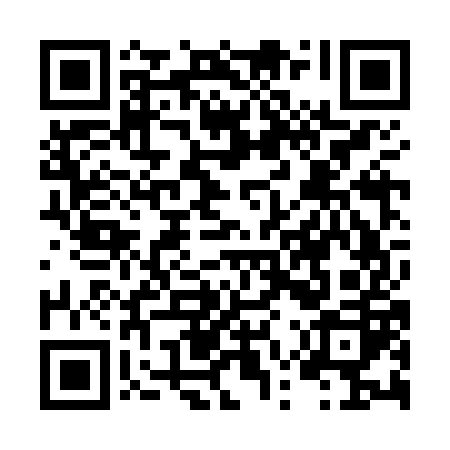 Ramadan times for Jordantanya, HungaryMon 11 Mar 2024 - Wed 10 Apr 2024High Latitude Method: Midnight RulePrayer Calculation Method: Muslim World LeagueAsar Calculation Method: HanafiPrayer times provided by https://www.salahtimes.comDateDayFajrSuhurSunriseDhuhrAsrIftarMaghribIsha11Mon4:154:155:5711:473:465:375:377:1412Tue4:134:135:5511:473:475:395:397:1513Wed4:104:105:5311:463:485:405:407:1714Thu4:084:085:5111:463:495:415:417:1815Fri4:064:065:4911:463:515:435:437:2016Sat4:044:045:4711:453:525:445:447:2217Sun4:024:025:4511:453:535:465:467:2318Mon4:004:005:4311:453:545:475:477:2519Tue3:573:575:4111:453:555:495:497:2620Wed3:553:555:3911:443:565:505:507:2821Thu3:533:535:3711:443:575:525:527:3022Fri3:513:515:3511:443:585:535:537:3123Sat3:483:485:3311:434:005:545:547:3324Sun3:463:465:3111:434:015:565:567:3525Mon3:443:445:2911:434:025:575:577:3626Tue3:413:415:2711:424:035:595:597:3827Wed3:393:395:2511:424:046:006:007:4028Thu3:373:375:2311:424:056:026:027:4229Fri3:343:345:2111:424:066:036:037:4330Sat3:323:325:1911:414:076:046:047:4531Sun4:304:306:1712:415:087:067:068:471Mon4:274:276:1512:415:097:077:078:492Tue4:254:256:1312:405:107:097:098:503Wed4:224:226:1112:405:117:107:108:524Thu4:204:206:0912:405:127:117:118:545Fri4:184:186:0712:405:137:137:138:566Sat4:154:156:0512:395:147:147:148:587Sun4:134:136:0312:395:157:167:168:598Mon4:104:106:0112:395:167:177:179:019Tue4:084:085:5912:385:177:197:199:0310Wed4:054:055:5712:385:187:207:209:05